Ampliando nuestras perspectivas Comprendiendo la situación actual y diseñando el futuro por nivel de cambio Guía de PreguntasInstrucciones GeneralesBasándose en el análisis y los intercambios con organizaciones, comunidades y/o expertos durante la fase de análisis, identifiquen los aspectos positivos y negativos de la situación actual para cada uno de los niveles de cambio. Recuerden los diferentes niveles de cambio y la tríada de la violencia de Johan Galtung (véanse los gráficos a continuación), que sirven de base y guía para el análisis y, posteriormente, para guiar las intervenciones y acciones necesarias.Las preguntas son sólo guías para sintetizar los hallazgos durante las visitas de campo y su investigación sobre el tema. Puede retomar y/o adaptar algunas de estas preguntas para sus intercambios y entrevistas. No duden en formular sus propias preguntas en función de su interés en el tema.Al documentar sus hallazgos, impresiones, etc., también podrán identificar vacíos de información o aspectos que sobre los que les gustaría investigar más a fondo.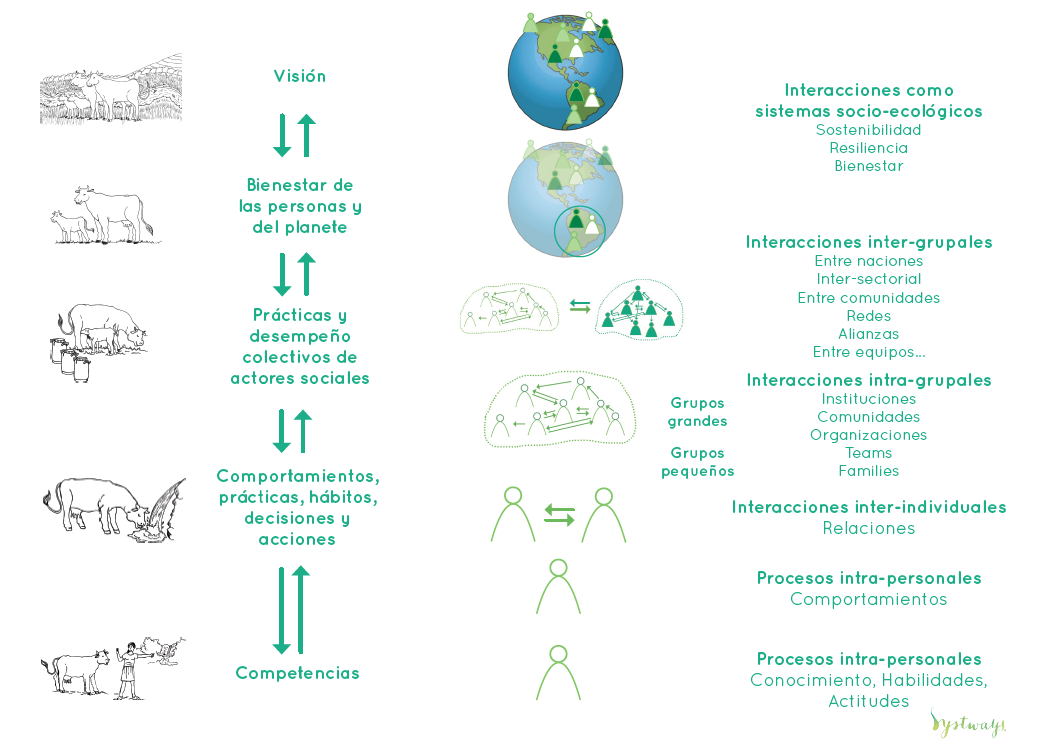 1º Nuestra VisiónLa pregunta del milagro…2º Bienestar de las personas, de la comunidad y del planeta (impacto)3º Cambios en el nivel socio-político 3.1. Inventario de Actores Sociales (10 min)Por actores sociales entendemos aquí, por ejemplo:Familias, comunidades, organizaciones, redes, movimientos sociales, empresas, gremios, medios de comunicación, instituciones universitarias, instituciones estatales, comunidad internacional, organismos multi-laterales, etc.3.2. Dimensión Estructural (45 min)3.3. Dimensión Cultural (45 min)3.4. Interacciones inter- e intragrupales (45 min)Cambios en relaciones y comportamientosInterindividual: Interacciones y relaciones entre individuosIndividual: Comportamientos, prácticas, hábitos y rutinas.Competencias: conocimientos, habilidades y actitudesProcesos intrapsíquicosPaso 1: Situación Actual (20 min)¿Cuál es la situación actual en relación al bienestar personal, comunitario, de la sociedad en su conjunto y de la naturaleza?¿Cuál es nuestra población meta que queremos que goce de mejoras en su bienestar y que satisfaga sus necesidades humanas?¿Qué tipos de violencia directa y efectos de la misma está sufriendo nuestra población meta?¿Hasta qué grado las necesidades humanas de nuestra población meta están siendo satisfechas?Paso 2: Situación Deseada (15 min)¿En qué aspectos del bienestar personal, comunitario, de la sociedad en su conjunto y/o de la naturaleza nos queremos centrar? ¿Qué mejoras concretas del bienestar queremos que goce nuestra población meta?¿Hasta qué grado las necesidades humanas de nuestra población meta están siendo satisfechas?Paso 3: Objetivo (15 min)¿Quién? Población meta X….¿Qué cambia? Aspecto del bienestar, necesidad humana…¿Cómo queremos que sea el cambio? Cualidad, enfoque…….…….…Nivel de cambios socio-políticosActores socialesDimensiones estructurales Dimensiones culturales Interacciones intra-grupales e inter-grupales de los actores sociales; desempeño y prácticas colectivas o institucionales.OJO: Delimiten la descripción de la situación actual y la situación deseada Paso 1: Situación Actual Paso 2: Situación Deseada (15 min)Paso 3: Objetivo (10 min)Actores sociales (10 min)¿Qué actores sociales influyen positiva y/o negativamente en la satisfacción de las necesidades humanas y los aspectos del bienestar priorizados? ….…No aplicaNo aplicaPaso 1: Situación Actual (20 min)Paso 2: Situación Deseada (15 min)Paso 3: Objetivo (10 min)Sistemas y estructuras; prácticas institucionales; marcos jurídicos; sistemas financieros; promoción de la equidad y la igualdad en términos de acceso a los servicios, los recursos, la justicia, etc.Vea Triada de Violencia de Galtung¿Qué aspectos o factores de la dimensión estructural facilitan e impulsan la satisfacción de las necesidades humanas y el bienestar de la población meta (arriba priorizadas), el cumplimiento de los derechos humanos y de la naturaleza,la justicia social y/o ambiental?¿Qué actores sociales generan y/o sostienen aspectos o factores de la dimensión estructural que contribuyen a la insatisfacción de qué tipo de necesidades humanas  y las continuas violaciones de los derechos humanos y de la naturaleza?¿Qué factores estructurales impiden avanzar hacia la justicia social y/o ambiental, hacia el bienestar personal, comunitario y socio-ecológico?¿Qué actores sociales deben cambiar y/o  incidir en el cambio de qué aspectos o factores estructurales? ¿Cuáles queremos priorizar? Vean espectro de aliados, pirámide de actores¿Quién? Actor social X….¿Qué cambia? Aspecto concreto de la dimensión estructural, sistema o estructura, desempeño, práctica colectiva o institucional…¿Cómo queremos que sea el cambio? Cualidad, enfoque…Actores y factores positivos y/o impulsores / Oportunidades……Actores y factores obstaculizadores y/o que impiden el bienestar……….…Paso 1: Situación Actual (20 min)Paso 2: Situación Deseada (15 min)Paso 3: Objetivo (10 min)Normas sociales, valores, ideologías, paradigmas, visiones del mundo, arte, ciencia, religión, educación...Vea Triada de Violencia de Galtung¿Qué aspectos o factores de la dimensión cultural facilitan e impulsan la satisfacción de las necesidades humanas y el bienestar de la población meta (arriba priorizadas), el cumplimiento de los derechos humanos y de la naturaleza,la justicia social y/o ambiental?¿Qué actores sociales generan y/o sostienen aspectos o factores de la dimensión cultural que contribuyen a la insatisfacción de qué tipo de necesidades humanas  y las continuas violaciones de los derechos humanos y de la naturaleza?¿Qué factores culturales impiden avanzar hacia la justicia social y/o ambiental, hacia el bienestar personal, comunitario y socio-ecológico?¿Qué aspectos de la violencia cultural legitiman la violencia estructural?¿Qué actores sociales deben cambiar y/o  incidir en el cambio de qué aspectos o factores Culturales? ¿Cuáles queremos priorizar? Vean espectro de aliados, pirámide de actores y triada de Galtung¿Quién? Actor social X….¿Qué cambia? Aspecto concreto de la dimensión estructural, sistema o estructura, desempeño, práctica colectiva o institucional…¿Cómo queremos que sea el cambio? Cualidad, enfoque…Actores y factores positivos y/o impulsores / Oportunidades……Actores y factores obstaculizadores y/o que impiden el bienestar……….…Paso 1: Situación Actual (20 min)Paso 2: Situación Deseada (15 min)Paso 3: Objetivo (10 min)Interacciones Inter-Grupales:Interacciones que se caracterizan por la pertenencia de los participantes a diferentes gruposProcesos intergrupalesIdentidad socialPrejuicios Imágenes enemigasCooperación vs. CompetenciaConflictos entre gruposReconciliaciónRelaciones inter-grupales positivas y negativas¿Qué actores sociales deben cambiar y/o  incidir en el cambio de qué aspectos o factores Culturales? ¿Cuáles queremos priorizar? Vean espectro de aliados, pirámide de actores y triada de Galtung¿Quién? Actor social X….¿Qué cambia? Aspecto concreto de la dimensión estructural, sistema o estructura, desempeño, práctica colectiva o institucional…¿Cómo queremos que sea el cambio? Cualidad, enfoque…Actores, factores e interacciones positivos y/o impulsores que facilitan el bienestar……Actores, factores e interacciones obstaculizadores y/o que impiden el bienestar……….…Interacciones Intra-Grupales:Interacciones que se caracterizan por la pertenencia de los participantes a un grupo comúnGrupoRelación entre el/la individuo(a) y el grupoProcesos y estructuras de grupoRendimiento del grupoInfluencia social: normas sociales, conformidad, obedienciaAutoritarismo¿Quién? Actor social X….¿Qué cambia? Interacciones entre actoresInteracciones a lo interno de actor/grupo/red X¿Cómo queremos que sea el cambio? Cualidad, enfoque…Actores, factores e interacciones positivos y/o impulsores que facilitan el bienestar……Actores, factores e interacciones obstaculizadores y/o que impiden el bienestar……Paso 1: Situación Actual (20 min)Paso 2: Situación Deseada (15 min)Paso 3: Objetivo (10 min)Interacciones entre personas determinadas por las características idiosincrásicas/identitarias de las partes implicadas.Relaciones interpersonales La afiliación y la necesidad de pertenecerComportamiento pro-socialComportamiento agresivoIndividualComportamientos, hábitos, rutinas¿Qué actores sociales deben cambiar y/o  incidir en el cambio de qué aspectos o factores Culturales? ¿Cuáles queremos priorizar? Vean espectro de aliados, pirámide de actores y triada de Galtung¿Quién? Integrantes de ctor social X….¿Qué cambia? Relaciones, comportamientos, prácticas..…¿Cómo queremos que sea el cambio? Cualidad, enfoque…Interacciones Inter-Individuales……Comportamiento individuales……….…